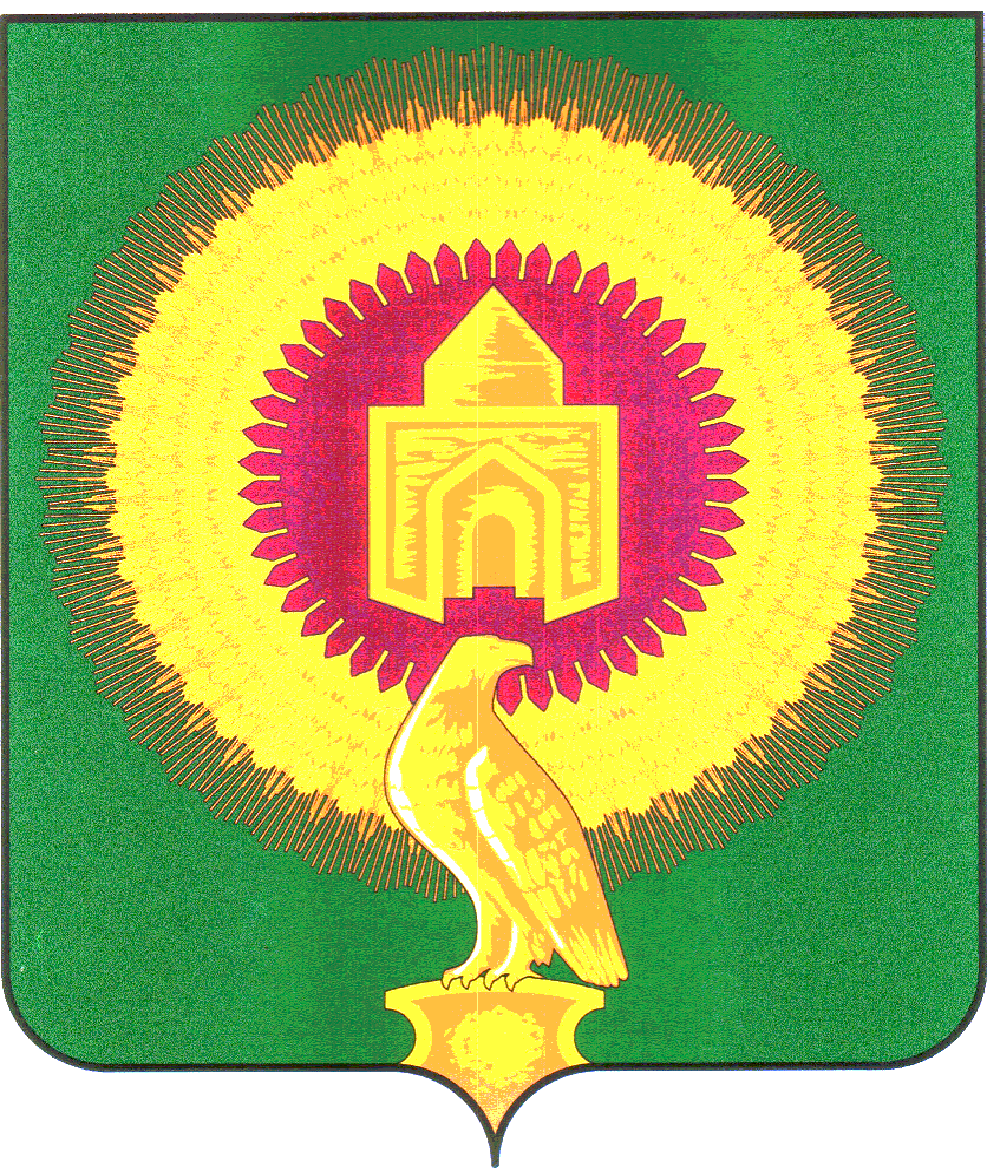 СОВЕТ ДЕПУТАТОВНИКОЛАЕВСКОГО СЕЛЬСКОГО ПОСЕЛЕНИЯВАРНЕНСКОГО МУНИЦИПАЛЬНОГО РАЙОНАЧЕЛЯБИНСКОЙ ОБЛАСТИРЕШЕНИЕот  15 мая  2019 года                №  5                                с. Николаевка    Заслушав отчет главы  Николаевского сельского поселения Кулькова Алексея Юрьевича  о проделанной работе за 2018 год, Совет депутатов Николаевского сельского поселения ( доклад прилагается)РЕШИЛ:Считать работу главы Николаевского сельского поселения удовлетворительной.Председатель совета депутатовНиколаевского сельского поселения:                                 В.В. Хлестова